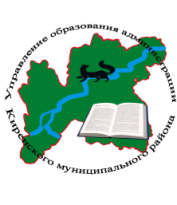 Решение совещания руководителей  ОО от 21  января 2022 года       Заслушав и обсудив выступления: Звягинцевой О.П. - начальника Управления; Зыряновой С. Л. - заместителя начальника  Управления; Поляченко М.Г. – заместителя начальника Управления; Роднаевой О. А. - ведущего специалиста Управления; Курбатова Д.С. – ведущего специалиста Управления; Иксановой Н.Н. – юрисконсульта Управления; Войтовой Ю.М. – бухгалтера Управления;  Арбатской Е. С. - методиста МКУ ЦРО; Полосковой Т. А. - методиста МКУ ЦРО, РЕШИЛИ: Принять к сведению информацию.Рекомендовать МКУ «Центр развития образования»:3.1. обеспечить посещение методистами и/или общественными наблюдателями большего количества образовательных организаций  для анализа процедур проведения ВсОШ;3.2. обеспечить непрерывное повышение профессиональной компетентности педагогов в работе с мотивированными и одаренными школьниками, в том числе по подготовке к олимпиадам 3. Рекомендовать руководителям образовательных организаций:3.1.  Проанализировать итоги отчета, в срок до 28.01.20223.2. Усилить контроль за соблюдением санитарно-эпидемиологических мероприятий с учетом требований санитарных правил.3.3. Организовать работу родительского контроля в соответствии с методическими рекомендациями «Создание условий для участия родителей (законных представителей) в контроле за организацией питания обучающихся в ОО»3.4. Придерживаться действующего перспективного 10-дневного  меню, а также привести в соответствие документы, касающиеся организации питания, размещенные на сайте.3.5. Организовать детальное изучение процедуры проведения школьного и муниципального этапов олимпиады, а также разъяснение обучающимся и родительской общественности  процедуры проведения всероссийской олимпиады школьников.3.6.  Провести сравнительный анализ результативности участия обучающихся в ВсОШ и внести коррективы в план работы на учебный год.3.7. Поручить руководителям РМО по предметным областям провести аналитическую работу по определению контингента учащихся с целью углубления подготовки к предметным олимпиадам различного уровня в 2022/2023 учебном году и разработать план мероприятий с целью качественной подготовки обучающихся к олимпиаде, направленной на индивидуальную подготовку  к участию в муниципальном этапе олимпиады.3.8. Подготовить документы для прохождения санитарно-эпидемиологической экспертизы, согласно графику.3.9. Предоставить планы программ летней занятости, в срок до 28.02.2022.3.10.  При  организации поставки продуктов питания применять условия типового контракта, утвержденного Приказом Минсельхоза России от 19.03.2020 №140. 